Załącznik do decyzji nr …….. /23Komendanta Szkoły Policji w Pilez dnia …………………….. 2023 r.WZÓR I OPIS ZNAKU GRAFICZNEGO SZKOŁY POLICJI W PILEZnak składa się z symbolu graficznego przedstawiającego ujętą w uproszczeniu gwiazdę policyjną, na którą nałożone jest koło. Wewnątrz koła, po obwodzie, w jego górnej części, znajduje się napis SZKOŁA POLICJI, natomiast w dolnej części znajduje się napis PIŁA. W centralnej części umieszczono symbol §. Pomiędzy górnym i dolnym napisem znajduje się stylizowana flaga w barwach biało-czerwonych.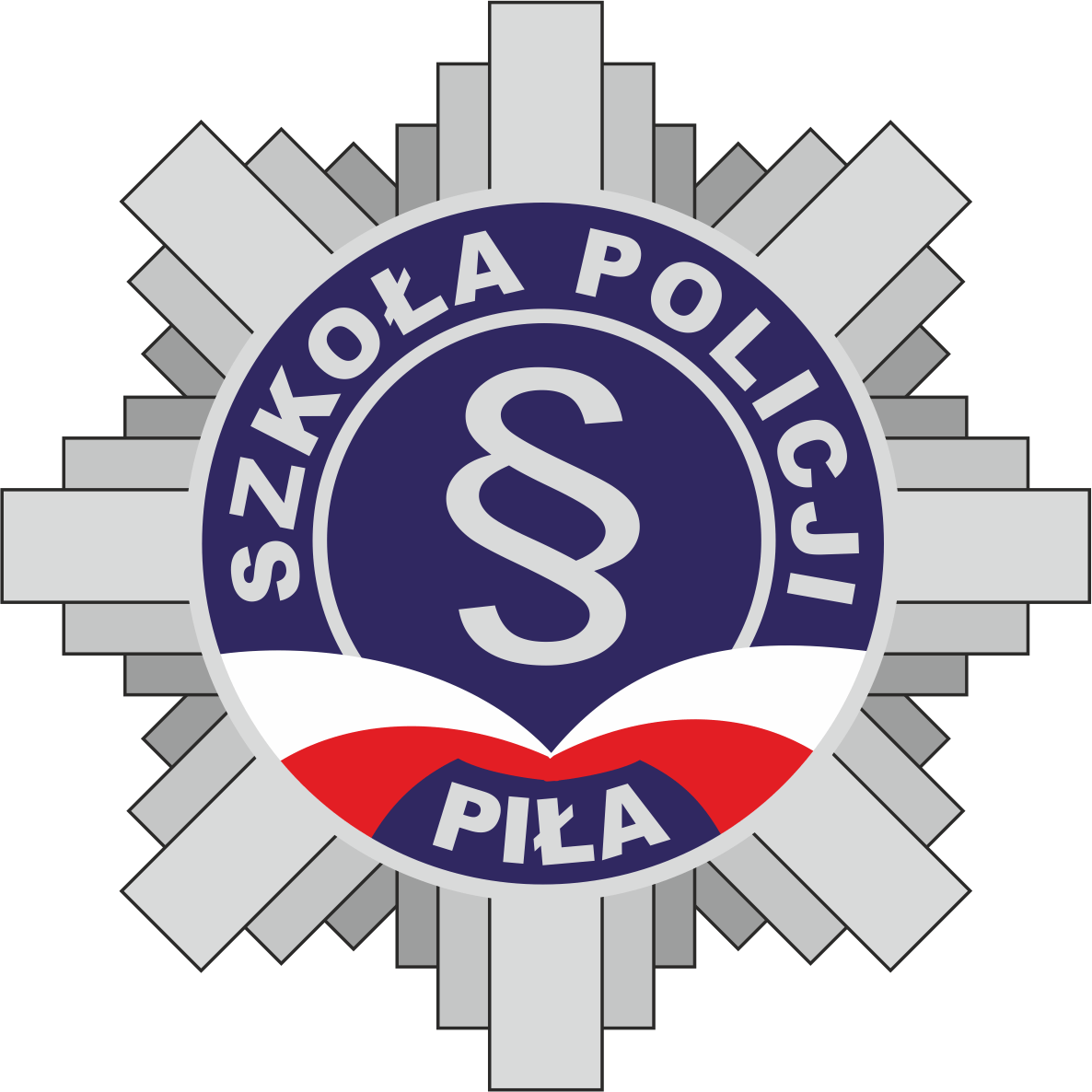 Konstrukcja znakuDla opisania konstrukcji i wzajemnych proporcji poszczególnych elementów znaku posłużono się wielkością „x” równą wysokości symbolu graficznego znaku. Wymiar znaku podlega proporcjonalnemu skalowaniu w zależności od jego zastosowania.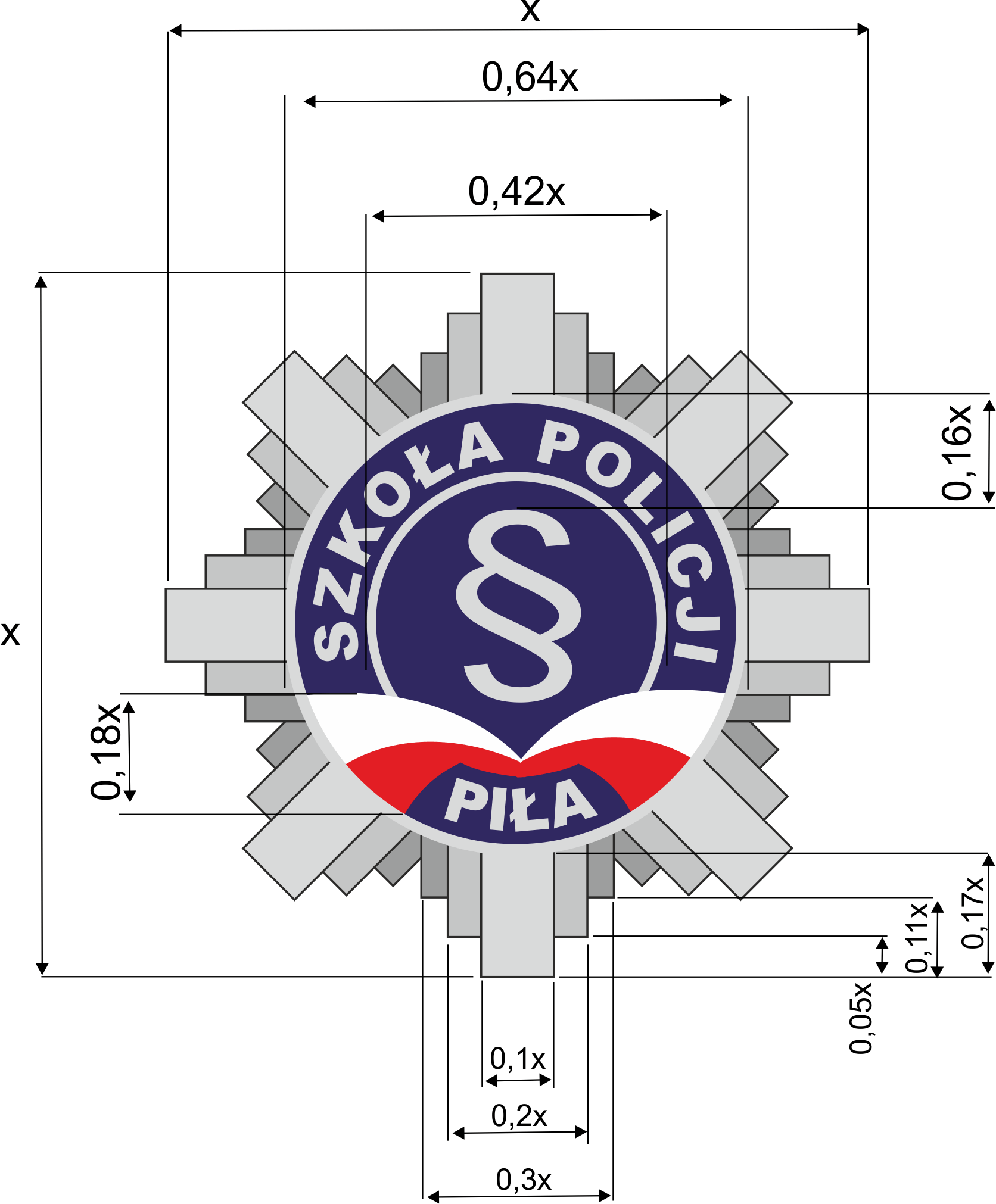 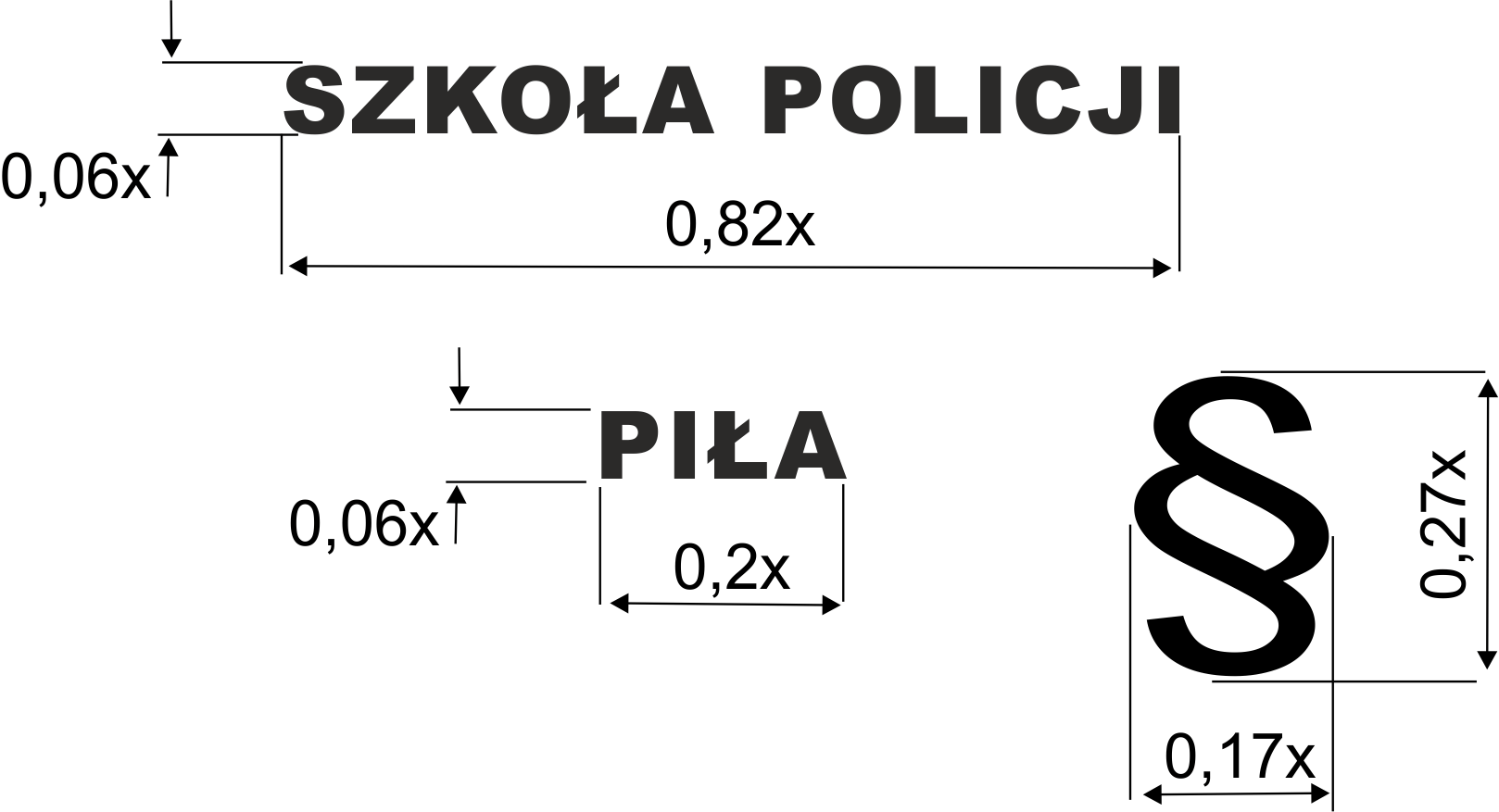 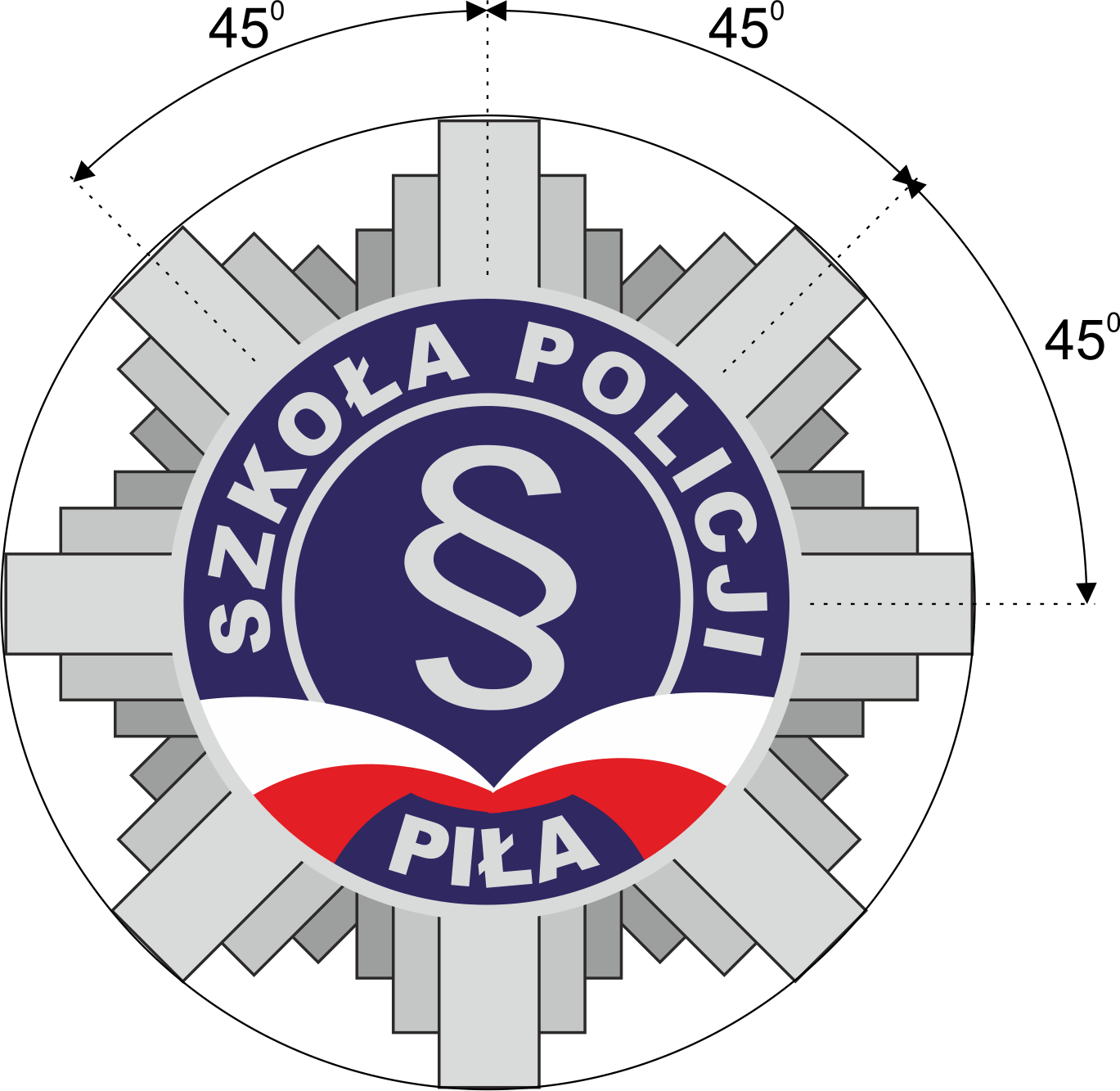 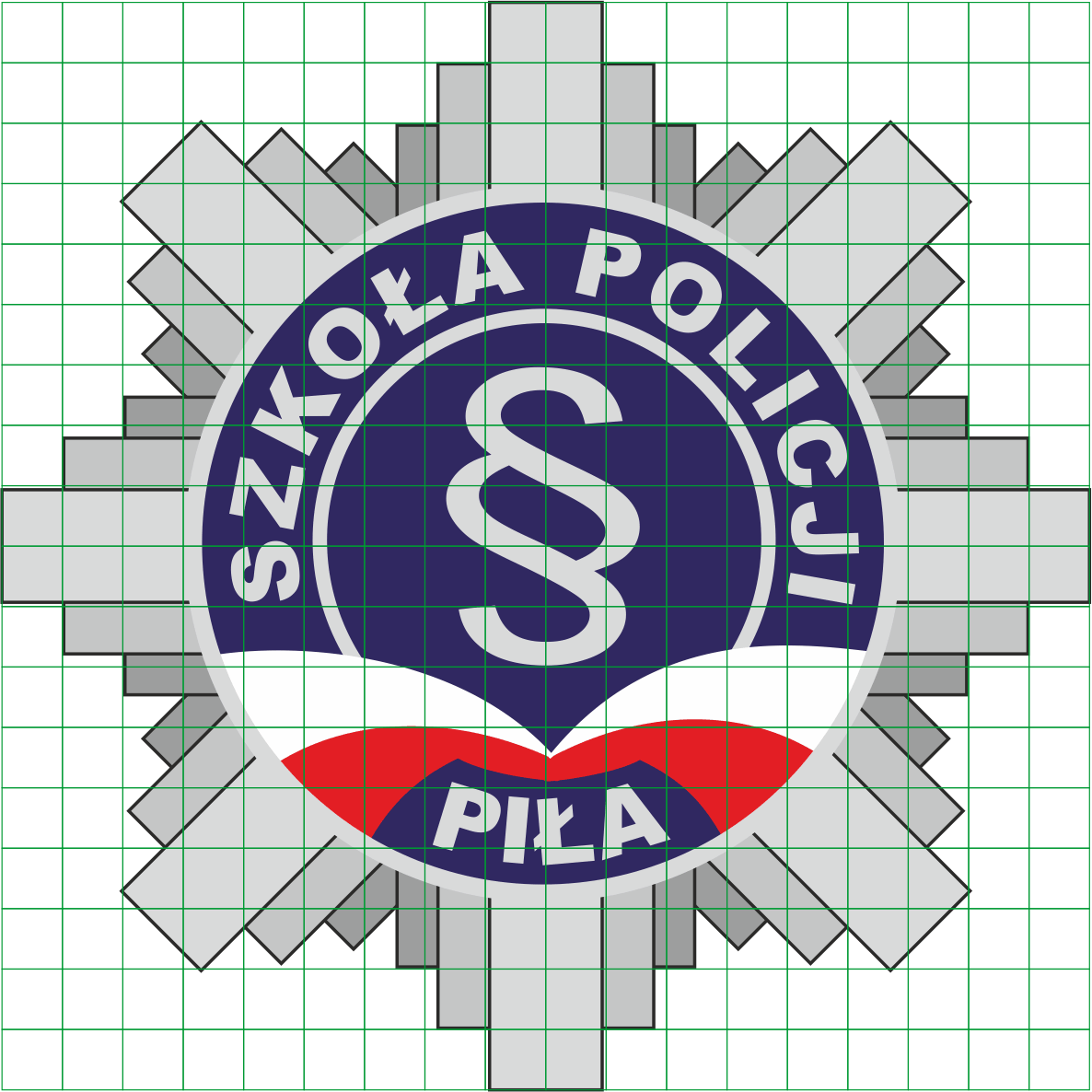 Pole ochronne znakuPole ochronne określa minimalną odległość znaku od krawędzi strony oraz innych elementów graficznych, takich jak tekst, zdjęcia, ilustracje czy inne obiekty. W celu opisania pola ochronnego posłużono się wielkością „a” równą wysokości znaku. Pole ochronne wynosi ¼ wysokości znaku z każdej strony.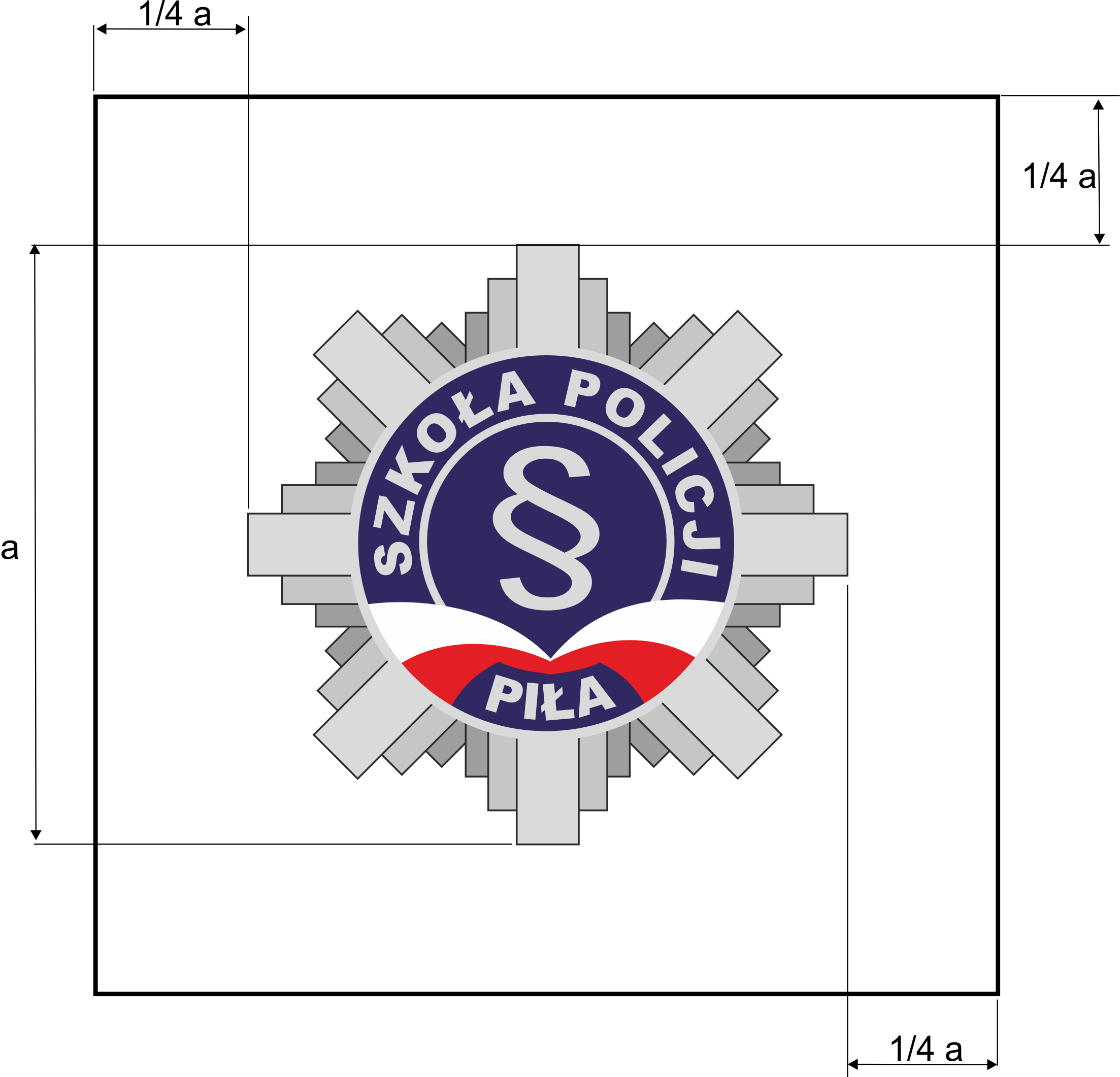 Warianty kolorystyczne znakuwersja kolorowaZnak powinien być stosowany w kolorze określonym w skali procesowej CMYK.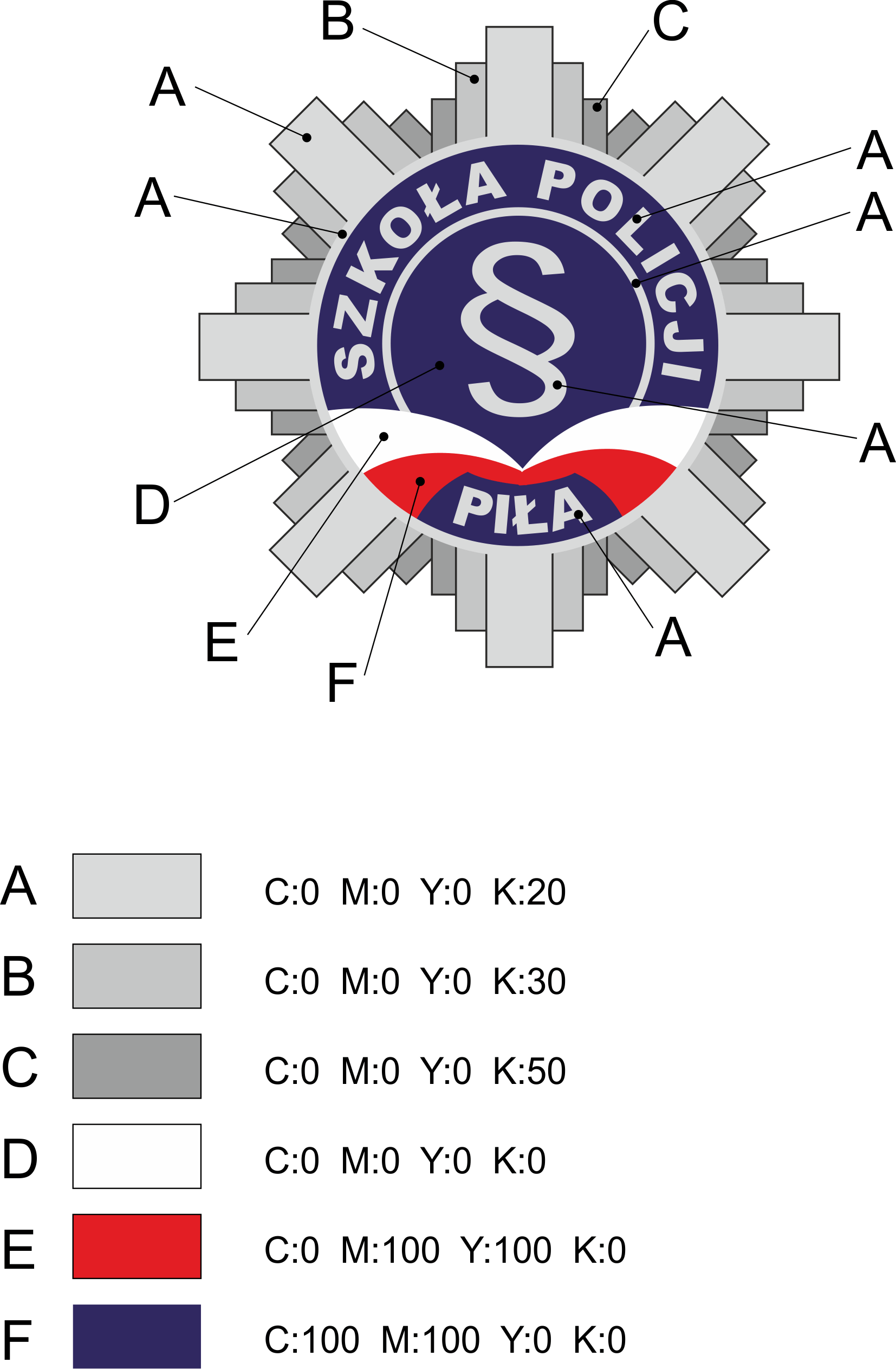 wersja czarno-białaZnak może być stosowany w wersji czarno-białej określonej w skali procesowej CMYK C:0 M:0 Y:0 K:100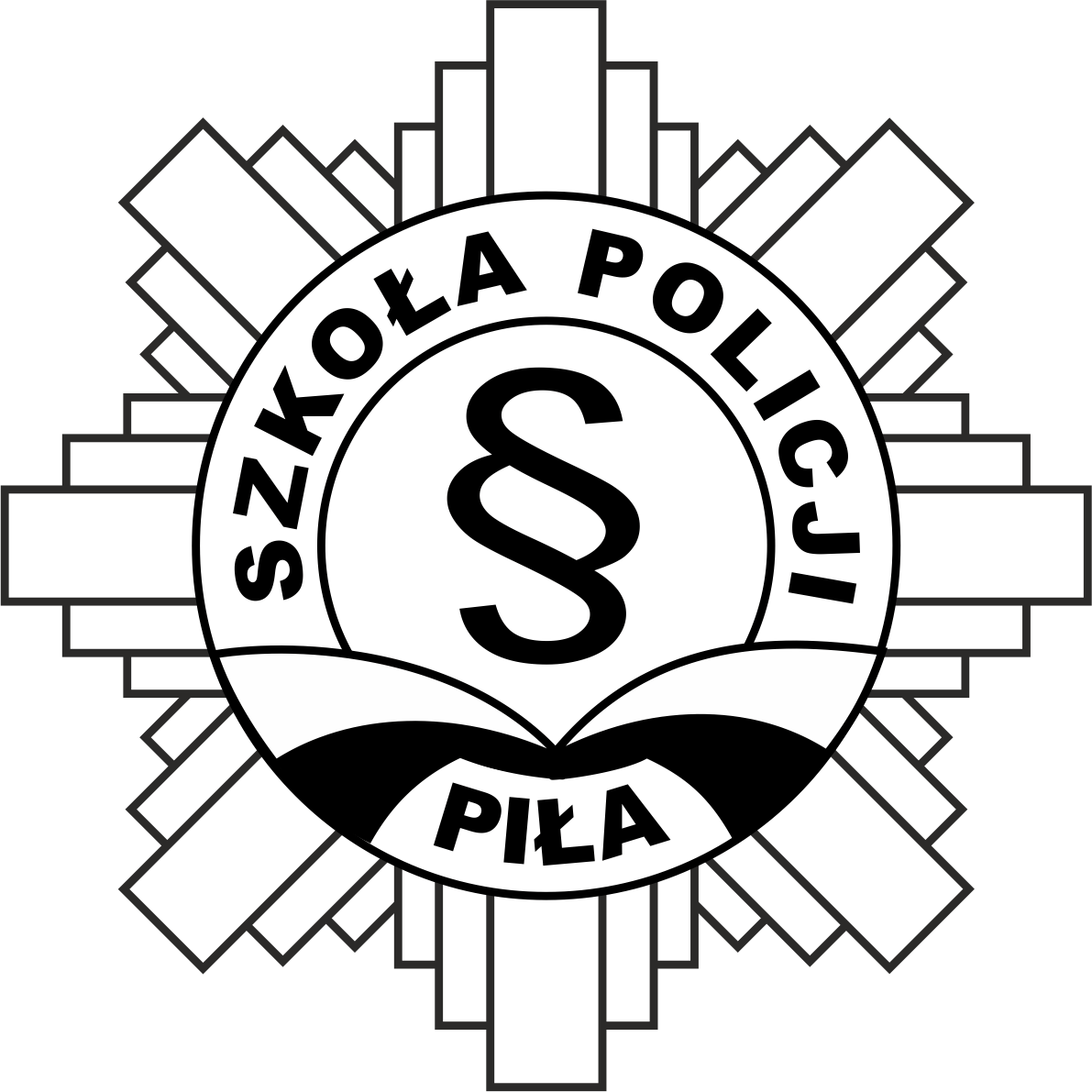 Znak należy umieszczać na tle, które umożliwi stosowanie znaku w powyższych wariantach kolorystycznych. Zaleca się umieszczanie znaku na tle w kolorze białym lub                       w jasnych odcieniach innych kolorów.W przypadku stosowania ciemnych odcieni kolorów tła dopuszcza się stosowanie znaku w kolorze białym.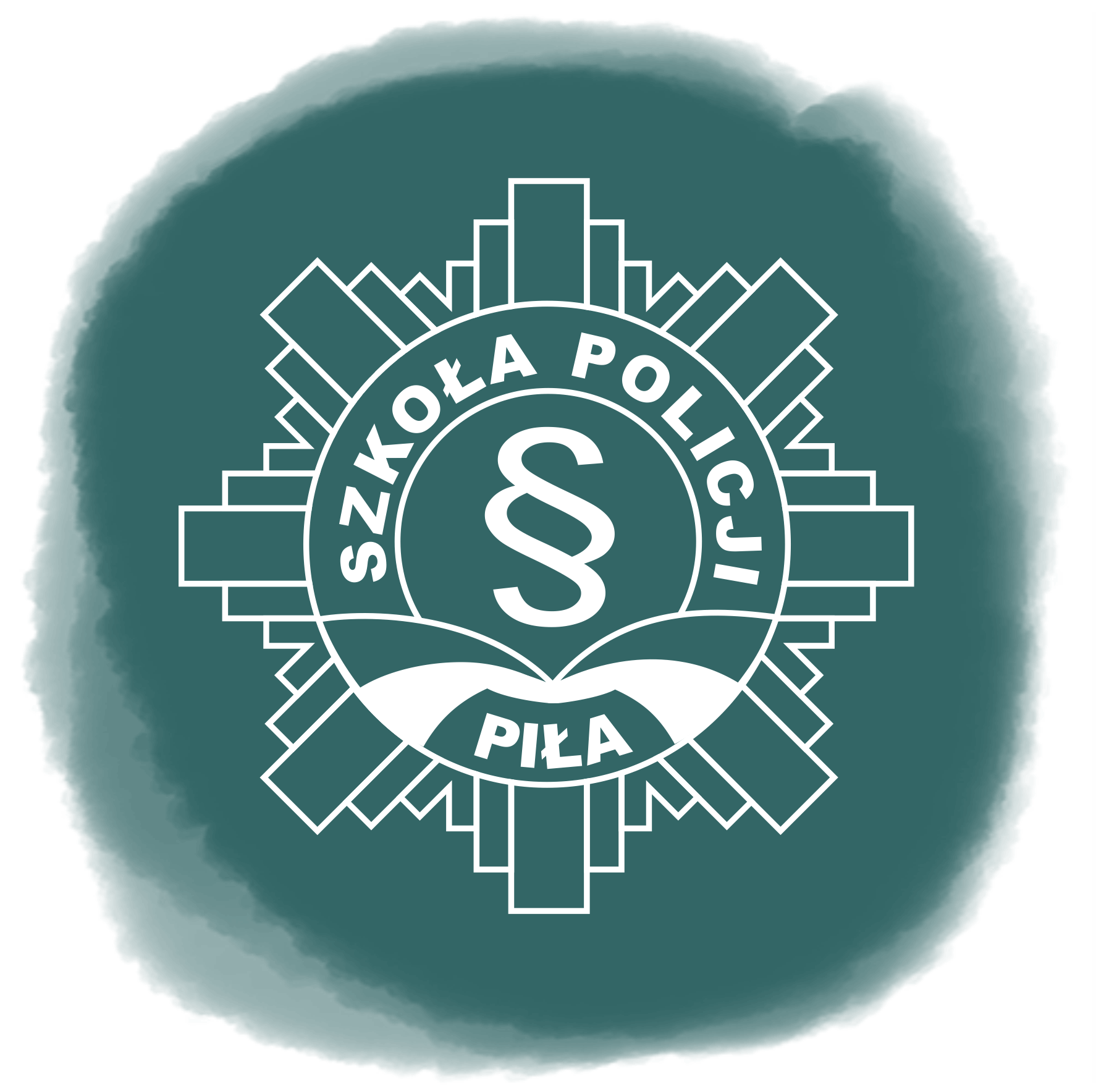 Czcionka znakuTekst „SZKOŁA POLICJI” i „PIŁA” wykonano z czcionki kroju Arial Black z zastosowaniem następujących parametrów:1) SZKOŁA POLICJIodstęp znaku: 9%odstęp wyrazów: 142%2) PIŁAodstęp znaku: 15%Symbol § wykonano z czcionki ArialWw. czcionki nie mogą ulec zmianie.